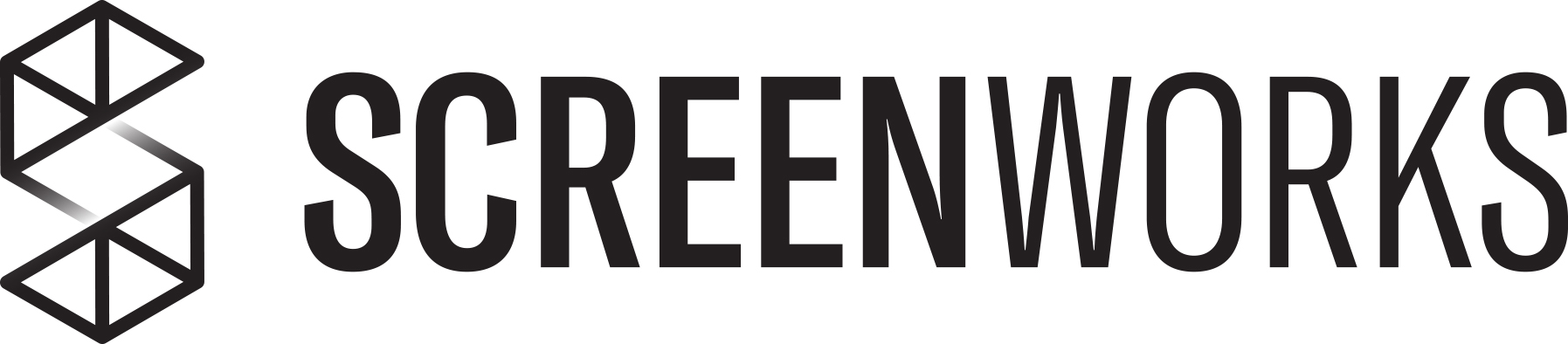 SCREENWORKS DIRECTOR PATHWAYS PROGRAM 2022CAREER PLAN TEMPLATENAME:DATE:CAREER VISION SHORT TERM:What do you want to be doing this time next year in your career? CAREER VISION LONGER TERM:Where do you see yourself in your career in five years time? SHORT TERM GOALSWhat are three goals that you need to complete to help you achieve your one year career vision?Goal 1 Actions required: Goal 2Actions required: Goal 3 Actions required: CAREER PLAN – ACTIVITIES & BUDGETShow us how you would use $3,500 to further your professional development and stated career goals in 2022.*Approximate or indicative dates are acceptable. Start date*Finish date*What? (eg skill, experience, knowledge to be gained)How? (eg placement, seminars/courses, coaching/ mentoring, ADG membership)Who?(eg university, coach/mentor, training or industry organisation)Cost